Hi, how are you?I’m fine, thanks, and you?I’m good, thanks.What did you do on Sunday?I went to the Niigata. I went shopping.Nice. Where did you go?I went to Aeon Mall. It was busy. I bought a jacket.Cool. Did you eat lunch there?Yes, I did. I went to Kappazushi. It was delicious. Hope about you?I went to the park with friends. We enjoy...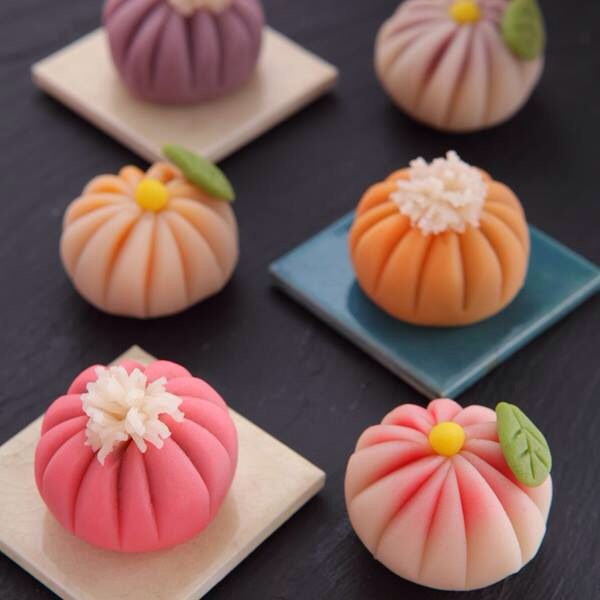 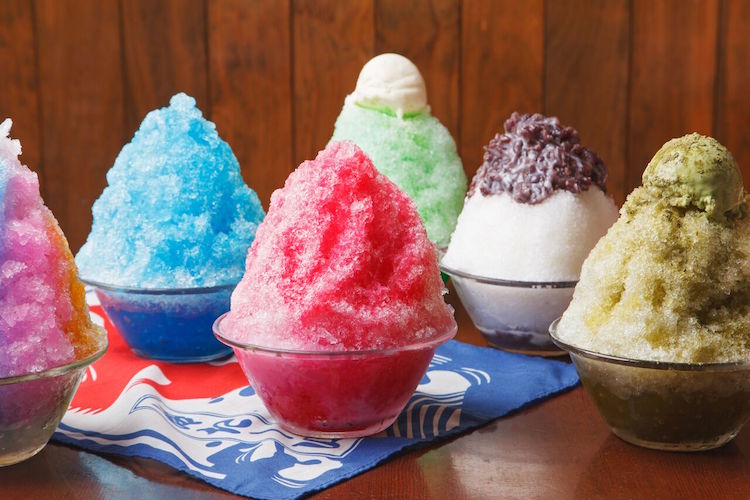 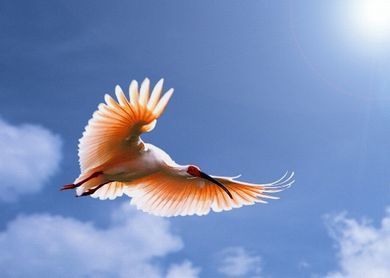 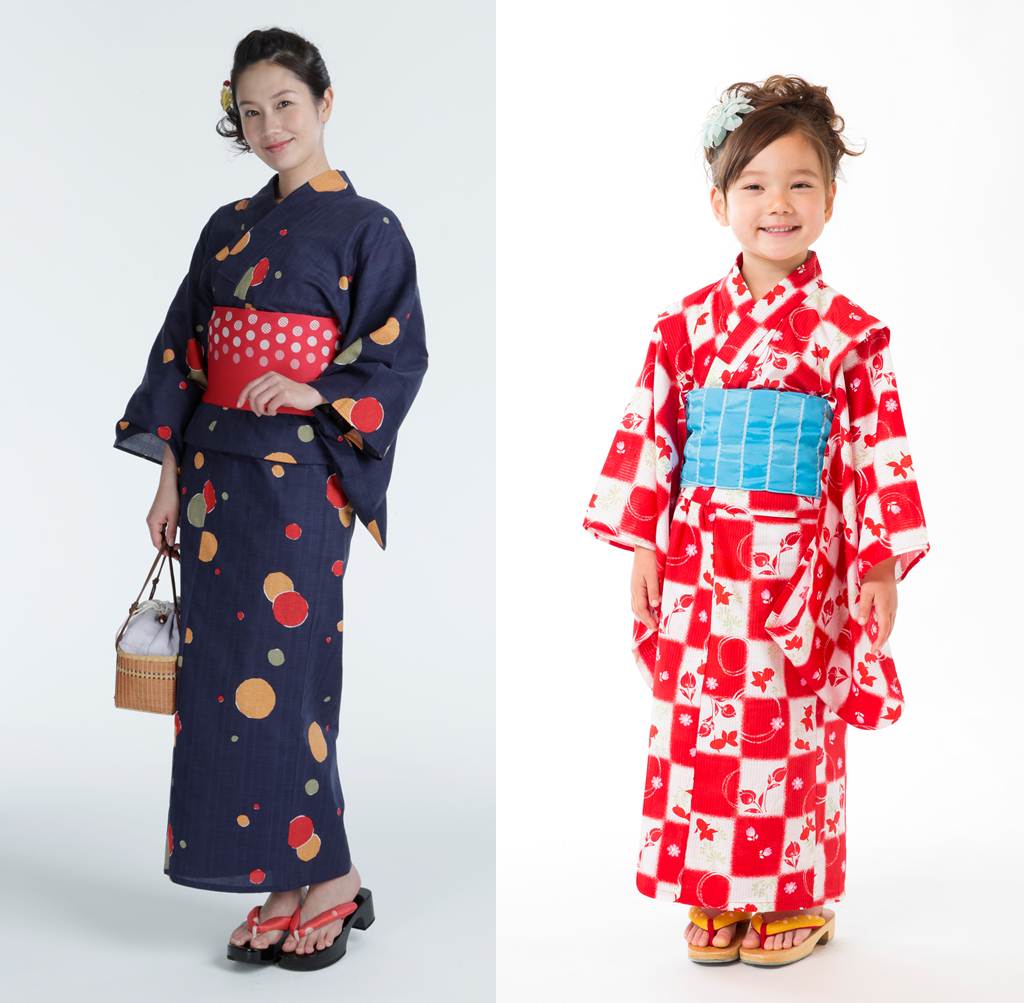 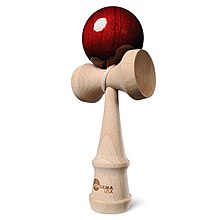 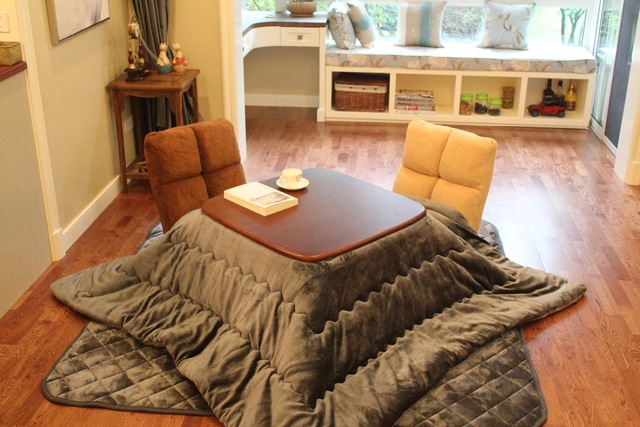 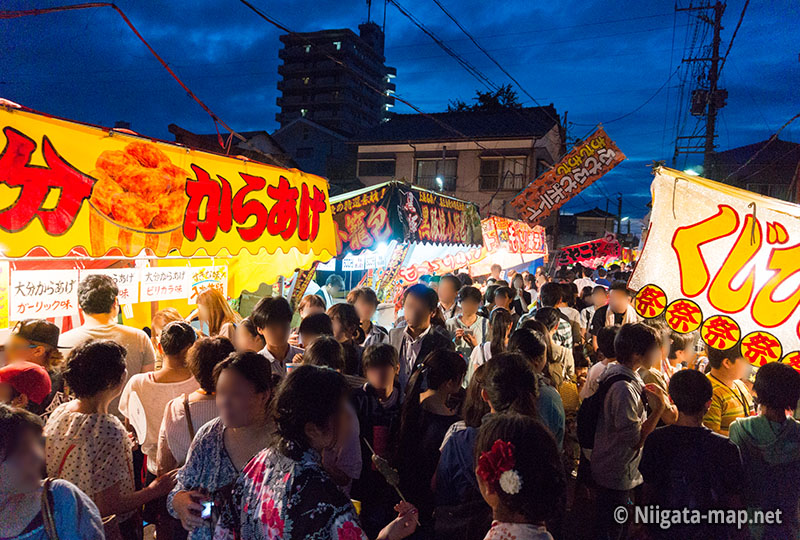 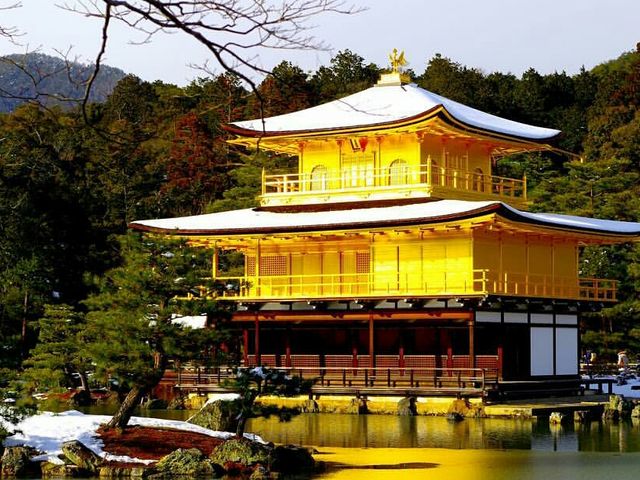 